Приложение №3.                                                  Окружающий мир 3 класс (Плешаков) Тема: «В царстве грибов»Цели:− формировать представления о многообразии грибов, выявить их характерные признаки по которым определить принадлежность к конкретной группе,− познакомить с особенностями строения гриба. Универсальные учебные действия (УУД):Личностные УУД мотивировать свои действия; выражать готовность в любойситуации поступить в соответствии с правилами поведения соотносить поступок с моральной нормой; оценивать свои и чужие поступки. Регулятивные УУД: в сотрудничестве с учителем ставить новые учебные задачи; планировать решение учебной задачи: выстраивать последовательность необходимых операций оценивать (сравнивать с эталоном) результаты деятельности (чужой, своей); проявлять познавательную инициативу в учебном сотрудничестве.Познавательные УУД: воспроизводить по памяти информацию, необходимую длярешения учебной задачи; осознанно и произвольно строить речевое высказывание в устной форме; сопоставлять характеристики объектов по одному (нескольким) признакам; выявлять сходство и различия объектов.Коммуникативные УУД: воспринимать текст с учетом поставленной учебной задачи,находить в тексте информацию, необходимую для ее решения; формулировать собственное мнение и позицию; договариваться и приходить к общему решению в совместной деятельности. 1. Эмоциональный настрой учащихся на усвоение знаний. 
Долгожданный дан звонок – 
Начинается урок. 
Каждый день – всегда, везде, 
На уроках и в игре, 
Смело, четко говорим 
И тихонечко сидим. 
- А для того, чтобы у нас на уроке было хорошее настроение и доверительное отношение, давайте похлопаем ручками и друг другу передадим частичку тепла и доброты. Я передаю сигнал соседу справа, а он, как только его примет, быстро передаст своему соседу. И таким образом сигнал, пройдя по кругу через каждого из вас, снова дойдет до меня. (Сигналы пошли от одного к другому) 
До меня сигнал дошел, 
Начинаем разговор. 
Будем работать дружно и быстро достигнем цели, которую мы поставим совместно с вами. В ходе урока поработаем самостоятельно в парах и группе. Вступительное слово учителя. Звучит фонограмма «Звуки леса»Лес… Это сказочный мир доброго царя Берендея. Присмотритесь и прислушайтесь… Лес полон загадок и таинств. Он многих приютил. Здесь живут звери и птицы, ящерицы и лягушки, жуки и бабочки. А сколько в нем разнообразных ягод и грибов! Крупные и мелкие цветки смотрят на нас из травы. Они умоляют человека не рвать, а понюхать их, приглашают всех полюбоваться, порадоваться красоте, вдохнуть чистый и добрый лесной воздух.Сегодня на уроке мы совершим небольшое путешествие в лес. Поэтому будьте очень внимательны, иначе недолго и заблудиться!- Какое значение имеет лес в природе? (Дом для растений и животных, он дарит кислород для дыхания, сохраняет водоемы и почву, имеет лекарственные растения, источник воды и пищи). - А какую роль он играет в жизни человека? Место отдыха, источник топлива, древесины, источник воды, пищи, лекарственных растений и свежего воздуха). - Итак, мы отправляемся в лес, на природу. Давайте вспомним, что такое природа? (Природа  - это то, что нас окружает, но не создано руками человека.)- Какая бывает природа? (Живая, неживая).- Какие признаки живого нам известны?(Живое рождается, питается, растет, имеет потомство и умирает)- Какие царства живой природы мы знаем?Составление кластера: Да мы уже знакомы с царством растений и царством животных, распределите представителей  царств по местам. 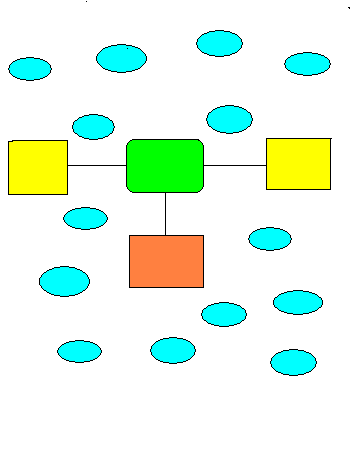 У нас остается неизвестно одно царство. Мы сможем его вписать немного позже. Тема нашего урока спряталась в загадке. В этом царстве чудеса.
В нём луга, поля, леса.
В них, смотри, то там, то тут
Гномики живут, растут.
Каждый – свой имеет пост.
И у гномов разный рост.
Есть – на ножке, в шляпке красной,
В белых точках и опасный.
Здесь увидишь у опушек
Бледно-розовых подружек.
А под дубом, такой важный,
Коренастый и отважный.
Обо всех не рассказать.
Пора царство вам назвать.
– Царство грибов.– Да, и это тема нашего урока.Верно. Итак, сегодня мы вспомним все, что нам известно о грибах, и узнаем о них много нового. Давайте поиграем в игру «Верите ли вы, что …»(прием «Верные и неверные утверждения»)Правила игры:У вас на столах лежат листочки, на которых начерчена таблица, как у меня на доске. Цифрами я указала номер утверждения.Вы слушаете утверждение, которое начинается со слов «Верите ли вы,  что …». Если верите, то во второй строке поставьте знак «+», если нет, то «-».Утверждения:…у гриба отсутствует корень.…грибница производит  питательные вещества.…споры – это семена грибов.…грибы способствуют образованию перегноя.…несъедобные грибы надо уничтожать.…собирать надо те грибы, которые хорошо знаешь.…нельзя собирать грибы у дорог и в городе.…желчный гриб является ядовитым.… в красную книгу России занесен гриб Грифола курчавая.- Вы уверены в правильности своих ответов? (нет)- Почему? (недостаточно знаний по этой теме)Где можно получить  знания по данной теме? Отложите свои  карточки с ответами, мы еще вернемся к ним. - А теперь давайте решим, какие знания о грибах вы хотели бы получить.(Вопросы по мере их поступления записываются на доске)Что такое грибы?Какие бывают грибы?Где, как и когда растут грибы?Все ли грибы можно собирать? - Существует даже целая наука, посвященная изучению грибов. Она называется “микология”.На доске: микология (“микос” – гриб, “логос” – наука).- Как можно перевести “микология” с латыни? (Наука о грибах). Мы постараемся сегодня ответить на все ваши вопросы, а работать мы сегодня будем в лесных лабораториях. Определите место нахождения своей лаборатории по цвету, прикрепленному у вас. 1.	Все лесные лаборатории, пользуясь разными источниками,  узнают, что такое грибы. Сообщат классу.2.      «Конструкторы» изучат строение грибов, узнают, как питаются грибы.	«Следопыты» узнают о правилах сбора грибов.       «Исследователи» познакомятся с разнообразием грибов и расскажут о коварных двойниках«Экологи»  узнают  какое значение имеют грибы в природеИ подготовят выступление. Инструкции, рабочие листы и необходимое оборудование у вас на столах. Для работы – 10 минут. Для конструкторов грибница,ножка,шляпка.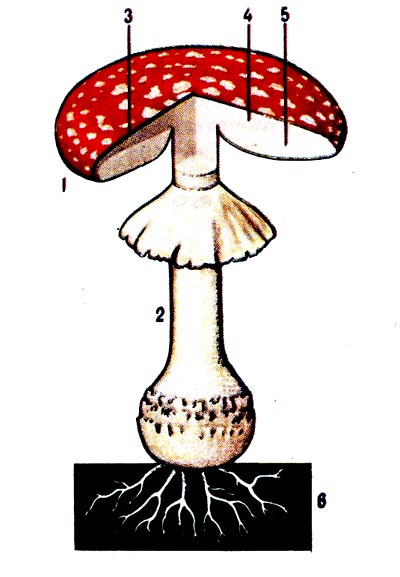 Тело гриба состоит из двух частей: грибницы и плодового тела. Грибница – это большая часть гриба, которая состоит из тонких бесцветных нитей и прячется под землей. Плодовое тело – это то, что грибники называют грибом

Плодовое тело образовано шляпкой и ножкой, или пеньком.Грибы высасывают из почвы воду, минеральные соли, а также органические вещества, образующиеся в почве в результате разложения растительных остатков.
Многие грибы получают органические вещества из корней деревьев. При этом нити грибницы оплетают корень дерева и даже проникают внутрь его. Гриб получает от корней дерева органические вещества, необходимые для питания и образования новых плодовых тел. Плодовые тела грибов служат для образования спор, с помощью которых грибы размножаются. Созревшие споры шляпочных грибов очень мелкие и легкие и переносятся ветром. Кроме того, белки и другие мелкие животные, запасая грибы, способствуют распространению спор. Для следопытовПрочитайте правила сбора грибов в учебнике на стр. 115. Соедините стрелками левую и правую части таблицы.Расскажите получившиеся правила сбора грибов.Для исследователей Соотнесите название грибов с их описанием.На какие две группы можно разделить все грибы?Волнушка                Растёт под берёзами. лисичка                   Растёт под осинамимаслёнок                  Вокруг пня растёт.Мухомор                 Растут семейкой кажутся рыжими по цвету.Опёнок                     По краям шляпки – волны.подберёзовик          Мух ловит. Отрава для людей и мух.Подосиновик           За цвет.Рыжик                      Шляпка словно маслом помазана.белый гриб              Смертельно ядовитый гриббледная поганка       Мякоть этого гриба никогда не темнеетРасскажите о коварных двойникахДля экологовМногие ………… питаются грибами. Например, белки, лоси, кабаны, глухари, тетерева. Белка заготавливает на зиму до 600 граммов сухих грибов.Некоторые животные лечатся …………. – это лось, сороки.Гриб ………. растёт на берёзе. Им лечат язву желудка, опухоли. Грибы имеют важное значение для человека. Они употребляются в пищу. Шляпки грибов содержат витамины, белки и прочие полезные вещества. Многие грибы очень «дружат» с определёнными деревьями и кустарниками и обычно селятся под ними. Так, белый гриб мы чаще находим в ельниках, сосновых борах, в дубовых и берёзовых лесах. Рыжики – под соснами и елями. Подосиновики – под осиной. Такая «дружба» выгодна и грибу, и дереву. Грибница гриба оплетает корни деревьев и получает от них готовый сахар. Гриб же даёт дереву питательные вещества, которые он берёт из почвы.Грибы довольно быстро заселяют пни, оставшиеся после вырубки, валежник.Эти грибы – лесные санитары. Они перерабатывают древесину и очищают лес.  Посмотрите, оказывается, как много можно сказать о грибах. Да - Грибы – богатство леса. Относитесь к ним бережно! А некоторые виды грибов из-за неправильного сбора  находятся на грани исчезновения и нуждаются в особой охране. Они занесены в Красную книгу России. О некоторых из них нам расскажут ребята….Выступают заранее подготовленные ученики (на слайде грибы из красной книги) Подведение итога урокаА теперь, как я вам и обещала, давайте вернёмся к нашим карточкам и снова ответим на вопросы. Вызвали ли теперь вопросы затруднения? Почему?РефлексияДавайте выйдем на нашу лесную опушку. Кому понравилось на уроке работать - положите в корзинку съедобный гриб, у кого что-то не получилось – несъедобный.Домашнее задание.Выберите цвет карточки с домашним заданиемНайти интересные сведения о грибах.Составьте ребусы или кроссворды о грибахНайдите загадки и нарисуйте отгадки.123456789Когда ищешь гриб, нельзя разрывать и раскидывать лесную подстилку.Среди них могут оказаться ядовитые.Надо гриб срезать ножиком, нельзя выкручивать из земли.	В них может быть опасный для человека яд.Не надо брать старые грибы.Грибница, оказавшись под лучами солнца, может высохнуть и погибнуть.Нельзя собирать грибы, которые не знаешь.	В этих грибах накапливаются вредные вещества.Не уничтожай несъедобные грибы.Чтобы не повредить грибницу.Нельзя собирать грибы возле дорог и заводов.Они нужны лесу. Ими лечатся такие животные, как лось